EPPO Datasheet: Grapevine flavescence dorée phytoplasmaLast updated: 2022-12-09IDENTITYNotes on taxonomy and nomenclatureGrapevine flavescence dorée phytoplasma is a member of the genus ‘Candidatus Phytoplasma’, a group of pleiomorphic, non-culturable bacteria, lacking cell wall known to be phloem limited and transmitted by insect vectors (IRPCM phytoplasma/Spiroplasma, 2004). Grapevine flavescence dorée phytoplasma sensu stricto refers to the phytoplasma strains of subgroups 16SrV-C and 16SrV-D that can be transmitted from vine to vine by the Delcocephalinae leafhopper Scaphoideus titanus Ball (Caudwell, 1990, Martini et al., 1999) and constitute three genetic groups according to the sequence of their gene map (Arnaud et al., 2007). Grapevine flavescence dorée phytoplasma has not yet been described as a ‘Candidatus Phytoplasma’ species because the inclusion of a specific nucleotide signature in its 16S rDNA sequence, in common between the two taxonomic subgroups 16SrV-C and 16SrV-D, could not be fulfilled (Malembic-Maher et al., 2011). Grapevine flavescence dorée phytoplasma sensu-stricto has recently been assigned to Vectotypes II and III that show transmissibility through S. titanus and are therefore epidemic into the vineyards, whereas this is not the case for phytoplasma strains of Vectotype I (Malembic-Maher et al., 2020).HOSTSGrapevine flavescence dorée phytoplasma’s natural host range includes Vitis vinifera and other Vitis species and hybrids used as rootstocks (Eveillard et al., 2016), Alnus glutinosa and Alnus incana (Angelini et al., 2001; Mehle et al., 2011; Radonjic et al., 2013), Clematis vitalba (Angelini et al., 2004), Ailanthus altissima (Filippin et al., 2011), Corylus avelana and Salix sp. (Casati et al., 2017; Mehle et al., 2019). Non-natural hosts such as Vicia faba and Glebionis carinata (synonym Chrysanthemum carinatum) have been experimentally inoculated for scientific purposes (Caudwell et al., 1970).Host list: Ailanthus altissima, Alnus glutinosa, Alnus incana, Clematis vitalba, Corylus avellana, Salix sp., Vitis acerifolia, Vitis amurensis, Vitis berlandieri, Vitis coignetiae, Vitis hybrids, Vitis labrusca, Vitis pentagona, Vitis riparia, Vitis rupestris, Vitis vinifera subsp. sylvestris, Vitis vinifera, Vitis x champinii, Vitis x doanianaGEOGRAPHICAL DISTRIBUTIONGrapevine flavescence dorée phytoplasma only occurs in Europe. Its distribution is reported in eight of the main grape-growing EU Member States (Austria, Croatia, France, Hungary, Italy, Portugal, Slovenia and Spain) as well as in Switzerland and in Serbia (Jeger et al., 2016). Localized cases have been reported in Germany (Jarausch et al., 2021).Since its introduction in Europe, probably in South-Western France, the vector of Grapevine flavescence dorée phytoplasma sensu stricto: S. titanus, native to North America (Papura et al., 2012), has spread to 18 European countries (Austria, Bosnia-Herzegovina, Bulgaria, Croatia, Czech Republic, France, Hungary, Italy, Moldova, Montenegro, Portugal, Spain, Romania, Serbia, Slovakia Slovenia, Switzerland, Ukraine) making its distribution wider than that of grapevine flavescence dorée phytoplasma (Jeger et al., 2016). S. titanus’s life cycle requires Vitis spp.; therefore, its presence is strictly connected to that of grapevines.
EPPO Region: Austria, Croatia, Czech Republic, France (mainland, Corse), Hungary, Italy (mainland), Montenegro, Portugal (mainland), Romania, Serbia, Slovakia, Slovenia, Spain (mainland), Switzerland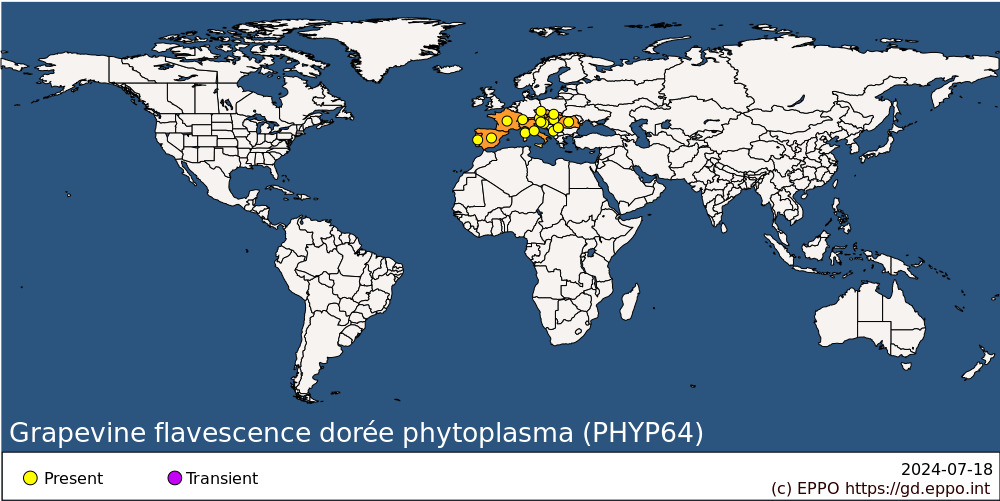 
BIOLOGYIn the infected plants, grapevine flavescence dorée phytoplasma is located and multiplies within phloem sieve tubes (Caudwell et al., 1971). In winter it survives in the roots and canes from where it moves to the upper parts of the plants during spring.  S. titanus is the most efficient vector of grapevine flavescence dorée phytoplasma (Mori et al., 2002; Schvester et al., 1963) (see below for details of alternative vectors). At the initial stage of its life-cycle, grapevine flavescence dorée phytoplasma is acquired from phloem sap by the insects. It passes through the insect’s alimentary canal and multiplies in the midgut. Then it colonises the haemolymph before entering and multiplying in the salivary gland. Finally, it is delivered to another host plant through saliva (Lefol et al., 1993; Lefol et al., 1994). There is a temperature-dependent latency period of 10 to 45 days between the phytoplasma’s acquisition by S. titanus and its ability to transmit it to another host plant. The transmission mode is qualified as persistent and propagative, because after phytoplasma acquisition and latency the vector remains infectious for life. S. titanus is monophagous on grapevine. It has one generation a year; eggs laid in the bark of >2-year-old grapevine wood from the end of July are the overwintering stage. There are five larval instars, which develop from mid-May to mid-July. Adults appear from July until the beginning of September (Chuche & Thiery, 2014). The larval stages and adults are capable of acquiring the phytoplasma, but males are more efficient than females in transmitting the disease. There is no evidence of adult-to-egg transmission (Schvester et al., 1969). Transmission is also possible through grafting (Boudon-Padieu, 2002). There are no reports on transmission by root grafting. Grapevine flavescence dorée phytoplasma, like all phytoplasmas, is not known to be transmissible by mechanical inoculation.Phytoplasmas of the taxonomic group 16SrV-C are widespread in alders (A. glutinosa and A. incana) all over Europe (Atanasova et al., 2014; Holz et al., 2016; Malembic-Maher et al., 2020; Mehle et al., 2011; Radonjic et al., 2013). Some of the phytoplasma strains that are transmitted from alder to alder by the Macropsinae leafhopper Oncopsis alni and occasionally to grapevine are referred to as Palatinate Grapevine Yellows (PGY) and are not compatible with S. titanus. Other phytoplasma strains transmitted from alder to alder and occasionally to grapevine by the Deltocephalinae leafhopper Allygus mixtus and Orientus ishidae can be acquired and be transmitted by S. titanus (Maixner & Reinert, 1999; Maixner et al., 2000; Malembic-Maher et al., 2020). In Italy and Serbia, particular grapevine flavescence dorée phytoplasma strains are present in wild clematis (C. vitalba) from which they can be transmitted to grapevine by the planthopper Dictyophara europaea (synonym: Epiptera europaea) (Filippin et al., 2009). The frequency of phytoplasma transmission from alders and clematis to grapevine remains to be determined but this cannot provoke a grapevine flavescence dorée phytoplasma outbreak in the absence of the leafhopper S. titanus.DETECTION AND IDENTIFICATIONSymptomsSymptoms are used as indicators of the presence of grapevine flavescence dorée phytoplasma but the symptoms of other grapevine yellows are identical, and therefore molecular tests are required for identification. Symptoms of grapevine flavescence dorée phytoplasma generally become clearly apparent during summer. Either a group of shoots is affected on each grapevine, or the whole vine may show symptoms (Belli et al., 1973; Caudwell, 1964).On shootsThe shoots of susceptible grapevines usually fail to lignify and during winter, the non-lignified branches blacken and die. If infected later in the season, lignification is interrupted. On leavesThe leaves show colour aberrations and downward-rolled margins. In white-fruited cultivars there is a yellowing of the portion of the lamina exposed to the sun that confers a metallic lustre to the leaf surface. Red-fruited cultivars develop a similar pattern of colour changes of the leaves, but the discolorations are reddish. The central portion of the discoloured areas becomes necrotic and dries out. On fruitFruit setting is reduced on grapevines infected early in the season, and the inflorescences dry out and fall off. In later infections, bunches become brown and shrivelled, and the peduncles dry out. MorphologyGrapevine flavescence dorée phytoplasma can be visualized by electron microscopy in the phloem of infected grapevines as wall-less rounded pleiomorphic bodies with an average diameter ranging from 200 to 800 µm (Caudwell et al., 1971). Detection and inspection methods Visual examination of flavescence dorée requires skilled inspectors as it is complicated by many factors: the cultivar-dependent symptom expression (particularly when mild) and the possible risk of misidentification. Detecting symptoms is even more difficult in abandoned vineyards and in wild Vitis spp. plants, which are often difficult to gain access to. Furthermore, the absence of symptoms on infected rootstocks affects both feasibility and effectiveness of the surveillance for the detection of all infected plants in nurseries (Jeger et al., 2016). The susceptibility of the plants to grapevine flavescence dorée phytoplasma infection is also genotype-dependent: 28 Vitis genotypes were compared including grapevine cultivars, rootstocks and wild species, proving that even wild Vitis rootstock plants may be highly infected with grapevine flavescence dorée phytoplasma in their natural environment (Eveillard et al., 2016). General guidelines for inspection of Vitis plants for planting are available in the phytosanitary procedure PM 3/85 Inspection of places of production – Vitis plants for planting (EPPO, 2018). According to EPPO diagnostic protocol PM 7/079, sampling should be performed from July to October: A total of 20 symptomatic leaves per plant should be sampled, pooling a maximum of five plants together (EPPO, 2016b). Current detection methods rely on the use of polymerase chain reaction (PCR) (Chabirand et al., 2017; EPPO, 2016b). For tracing pathways for spread, various genetic typing methods are commonly used (Arnaud et al., 2007; Botti & Bertaccini, 2007; Martini et al., 2002; Rossi et al., 2019). The distribution of the eleven phytoplasma genotypes associated with outbreaks of flavescence dorée varies depending on the geographical regions (Casati et al., 2017; Jeger et al., 2016; Krstic et al., 2022; Malembic-Maher et al., 2020; Mehle et al., 2011; Plavec et al., 2019; Rossi et al., 2019). Identification of epidemic vectotypes II and III can be achieved by partial or complete sequencing of vmp genes encoding surface adhesins involved in vector colonization (Malembic-Maher et al., 2020; Rossi et al., 2019).PATHWAYS FOR MOVEMENTTwo pathways are identified for the long-distance spread of grapevine flavescence dorée phytoplasma: infected propagative material being moved; and infested vectors flying from adjacent spatial units, transported on plants for planting or hitchhiking in vehicles. Local spread is also possible by transfer from infected alder or clematis to vineyards by dispersion via alternative vectors. The relative contribution of these various mechanisms to the spread of grapevine flavescence dorée phytoplasma was estimated upon historical reconstruction of grapevine flavescence dorée phytoplasma spread in the European regions. Propagation events through propagated material and dispersion through vector were estimated as contributing 37% and 57% respectively, while local transfer from wild plants via alternative vectors was estimated at 6% (Jeger et al., 2016). Within vineyards, natural spread of the disease is likely to occur over up to a few hundred metres owing to the flight behaviour of the S. titanus vector (Lessio et al., 2014).Grapevine flavescence dorée phytoplasma cannot be transmitted mechanically (e.g. with pruning scissors), but it can be transmitted, with very low efficiency, by grafting (Osler et al., 2002).PEST SIGNIFICANCEEconomic impactIn infested grapevine areas where the disease is epidemic, grapevine flavescence dorée phytoplasma has a dramatic impact on yield. When allowed to spread uncontrolled, epidemic flavescence dorée had catastrophic consequences. Between 1949 and 1954 in Armagnac and Chalosse (France), all Baco 22A grapevines became infected. The quality of the wine produced from infected grapevines is also affected owing to a lower sugar content and higher acidity of the grapes. The estimated yield loss under current management practices is estimated 0.5-1% of the EU wine and grape production (Jeger et al., 2016).In addition to the high cost of repeated insecticide treatments for vine growers, non-intentional impacts such as negative effects on pollinators or interference with integrated pest management targeting other pests may occur (EFSA, 2014). ControlIn practice, it is not possible to cure a plant that is infected by grapevine flavescence dorée phytoplasma; however, several control methods are currently applied in the EU. Insecticide application against the vector, S. titanus, is compulsory where both the vector and grapevine flavescence dorée phytoplasma are present; the number of applications in commercial vineyards varies from one to three per year. These target nymphs and adults, and can be more numerous in nurseries. The presence of the vector is currently monitored by hanging yellow sticky traps in the vineyards and direct counting of nymphs under the grapevine to support decisions on insecticide application and timing. Roguing of infected plants is compulsory and, when infected plants exceed 20 % to 30 % of the plots, all the plants in the plot have to be removed. Abandoned plots and wild Vitis rootstock plants in the areas surrounding vineyards should be removed as they represent a reservoir of both grapevine flavescence dorée phytoplasma and its vector. Hot-water treatment (45 min at 50°C) of the dormant rootstocks and scions or grafted cuttings is widely applied and is known to be effective in killing both grapevine flavescence dorée phytoplasma and vector eggs (Caudwell et al., 1997; Caudwell et al., 1992; Linder et al., 2010; Mannini & Marzachi, 2007). EPPO Standard PM 10/18 describes the conditions under which such a treatment should be performed (EPPO, 2012). The production of certified grapevine varieties and rootstocks should also be performed under conditions (e.g. maintenance, testing etc.) preventing grapevine flavescence dorée phytoplasma infections, as recommended in EPPO Standard PM 4/8 (EPPO, 2008).When an outbreak is reported, risk areas can be defined around grapevine flavescence dorée phytoplasma infected vines for surveillance, bearing in mind that their size depends on the spread capacity of the vectors and the availability of host plants around these locations. For a detection survey, a risk area of about 50 m wide around the possible risk locations can be defined. Around the infested zone, a buffer zone of at least 1.3 km wide was recommended by EFSA (EFSA, 2020). The areas where the vector is present can also be prioritized for grapevine flavescence dorée phytoplasma detection surveys, and different levels of risk can be defined based on vector density in the vineyards. To prevent the development of large outbreaks, the EFSA Panel of experts has proposed that one-third of vineyards should be surveyed on a yearly basis in addition to the already surveyed buffer zones around outbreaks (EFSA, 2020). Increased surveillance and mapping of major spots of the wild Vitis spp. vegetation, their removal in the surrounding of the vineyards and before establishing new plantations are currently poorly applied but would result in a higher effectiveness in grapevine flavescence dorée phytoplasma control (Jeger et al., 2016).Phytosanitary riskThere is limited information on grapevine flavescence dorée phytoplasma’s response to temperature, and it is likely that this phytoplasma would be able to infect grapevines wherever they grow. Although grapevine flavescence dorée phytoplasma has been reported in several of the main grape and wine producers in Europe, it has sometimes still a relatively restricted distribution in these countries. The reports of grapevine flavescence dorée phytoplasma in Burgundy, France and in Southern Italy, together with the increasingly southerly distribution of the grapevine flavescence dorée phytoplasma-specific vector, S. titanus, indicate that the bacterium could establish in new important viticultural areas in the EU, namely in the Mediterranean region (EFSA, 2014)Being a principal pathway for the long-distance spread of grapevine flavescence dorée phytoplasma (Jeger et al., 2016), the movement (including trade) of Vitis plant propagating material is at risk when originating from countries where grapevine flavescence dorée phytoplasma is already present. The presence of American vines left from the rootstocks of abandoned vines and other Vitis spp. growing in the wild provides a reservoir for both the pathogen and the vector with movement of S. titanus from untreated to treated vineyards (Pavan et al., 2012; Ripamonti et al., 2020).PHYTOSANITARY MEASURESAppropriate phytosanitary measures to import Vitis plants for planting (other than seeds) into the EPPO region could require that these plants are produced in a pest free area or in a pest free place/site of production for grapevine flavescence dorée phytoplasma established according to EPPO Standard PM 5/8 Guidelines on the phytosanitary measure ‘Plants grown under physical isolation’(EPPO, 2016a). The physical isolation should ensure that both the phytoplasma and the vector are prevented from entering the place/site of production.  The production under a pest-free place of production with a buffer zone, and treatments at appropriate times throughout the growing season to prevent vector infestation may also be considered. A number of EPPO countries already ban the import of Vitis plants for planting (other than seeds) (e.g. EU countries: Annex VI, points 10 of Regulation 2019/2072 (EU, 2019). Host plants for planting could also be imported using post-entry quarantine (in the framework of a bilateral agreement).REFERENCESAngelini E, Clair D, Borgo M, Bertaccini A & Boudon-Padieu E (2001) Flavescence dorée in France and Italy - Occurrence of closely related phytoplasma isolates and their near relationships to Palatinate grapevine yellows and an alder yellows phytoplasma. Vitis 40, 79-86.Angelini E, Squizzato F, Lucchetta G & Borgo M (2004) Detection of a phytoplasma associated with grapevine flavescence dorée in Clematis vitalba. European Journal of Plant Pathology 110, 193-201.Arnaud G, Malembic-Maher S, Salar P, Bonnet P, Maixner M, Marcone C, Boudon-Padieu E & Foissac X (2007) Multilocus sequence typing confirms the close genetic interrelatedness of three distinct flavescence dorée phytoplasma strain clusters and group 16SrV phytoplasmas infecting grapevine and alder in Europe. Applied and Environmental Microbiology 73, 4001-4010. https://doi.org/10.1128/aem.02323-06Atanasova B, Spasov D, Jakovljevic M, Jovic J, Krstic O, Mitrovic M & Cvrkovic T (2014) First report of alder yellows phytoplasma associated with common alder (Alnus glutinosa) in the Republic of Macedonia. Plant Disease 98, 1268-1268. https://doi.org/10.1094/pdis-03-14-0315-pdnBelli G, Fortusini A, Osler R & Amici A (1973) [Presence of flavescence dorée-like symptoms in the vineyards of Oltrepò Pavese]. Rivista di Patologia Végetale 9, 50-56 (in Italian).Botti S & Bertaccini A (2007) Grapevine yellows in Northern Italy: molecular identification of Flavescence dorée phytoplasma strains and of Bois Noir phytoplasmas. Journal of Applied Microbiology 103, 2325-2330. https://doi.org/10.1111/j.1365-2672.2007.03467.xBoudon-Padieu E (2002) Flavescence dorée of the grapevine: knowledge and new developments in epidemiology, etiology and diagnosis. ATTI Giornate Fitopatologiche 1, 15-34.Casati P, Jermini M, Quaglino F, Corbani G, Schaerer S, Passera A, Bianco PA & Rigamonti IE (2017) New insights on Flavescence dorée phytoplasma ecology in the vineyard agro-ecosystem in southern Switzerland. Annals of Applied Biology 171, 37-51. https://doi.org/10.1111/aab.12359Caudwell A (1964) Identification et étude d'une nouvelle maladie à virus de la vigne, la flavescence dorée. Annales des Epiphyties 15-1, 193 pp.Caudwell A (1990) Epidemiology and characterization of Flavescence dorée (FD) and other grapevine yellows. Agronomie 10, 655-663. https://doi.org/10.1051/agro:19900806Caudwell A, Gianotti J, Kuszala C & Larrue J (1971) Etude du rôle de particules de type 'Mycoplasme' dans l'étiologie de la Flavescence dorée de la vigne. Examen cytologique des plantes malades et des cicadelles infectieuses. Annales de Phytopathologie 3, 107-123.Caudwell A, Kuszala C, Bachelier JC & Larrue J (1970) Transmission de la Flavescence dorée de la vigne aux plantes herbacées par l'allongement du temps d'utilisation de la cicadelle Scaphoideus littoralis Ball et l'étude de sa survie sur un grand nombre d'espèces végétales. Annales de Phytopathologie 2, 415-428.Caudwell A, Larrue J, Boudon-Padieu E & McLean GD (1997) Flavescence dorée elimination from dormant wood of grapevines by hot-water treatment. Australian Journal of Grape and Wine Research 3, 21-25. https://doi.org/10.1111/j.1755-0238.1997.tb00112.xCaudwell A, Larrue J, Valat C & Grenan S (1992) Hot water treatments against flavescence dorée on dormant wood. Proceedings of the 10th Meeting of ICVG. Volos, Greece.Chabirand A, Loiseau M, Renaudin I & Poliakoff F (2017) Data processing of qualitative results from an interlaboratory comparison for the detection of 'Flavescence dorée' phytoplasma: How the use of statistics can improve the reliability of the method validation process in plant pathology. Plos One 12, e0175247. https://doi.org/10.1371/journal.pone.0175247Chuche J & Thiery D (2014) Biology and ecology of the Flavescence dorée vector Scaphoideus titanus: a review. Agronomy for Sustainable Development 34, 381-403.EPPO (2008) Schemes for the production of healthy plants for planting. EPPO Standard PM 4/8 Pathogen-tested material of grapevine varieties and rootstocks. EPPO Bulletin 38, 422-429. doi:https://gd.eppo.int/taxon/PHYP64/documents EPPO (2012) Phytosanitary treatments. EPPO Standard PM 10/18 Hot water treatment of grapevine to control Grapevine flavescence dorée phytoplasma. EPPO Bulletin 42, 490-492. doi:https://gd.eppo.int/taxon/PHYP64/documents.EPPO (2016a) Pest risk analysis. EPPO Standard PM 5/8 Guidelines on the phytosanitary measure ‘Plants grown under physical isolation’ + corrigendum. EPPO Bulletin 46, 421-423. doi:https://gd.eppo.int/standards/PM5/.EPPO (2016b) Diagnostics. EPPO Standard PM 7/079 (2) Grapevine flavescence dorée phytoplasma. EPPO Bulletin 46, 78-93.EPPO (2018) Phytosanitary procedures. EPPO Standard PM 3/85(1) Inspection of places of production – Vitis plants for planting. EPPO Bulletin 48, 330-349. Available at https://gd.eppo.int/download/standard/738/pm3-085-1-en.pdfEU (2019) Commission implementing regulation 2019/2072 of 28 November 2019 establishing uniform conditions for the implementation of Regulation (EU) 2016/2031 of the European Parliament and the Council, as regards protective measures against pests of plants, and repealing Commission Regulation (EC) No 690/2008 and amending Commission Implementing Regulation (EU) 2018/2019. Version of 2019-12-10.  Official Journal of the European Union L319, 1-278.Eveillard S, Jollard C, Labroussaa F, Khalil D, Perrin M, Desque D, Salar P, Razan F, Hevin C, Bordenave L, Foissac X, Masson JE & Malembic-Maher S (2016) Contrasting susceptibilities to Flavescence dorée in Vitis vinifera, rootstocks and wild Vitis species. Frontiers in Plant Science 7. https://doi.org/10.3389/fpls.2016.01762Filippin L, De Pra V, Zottini M, Borgo M & Angelini E (2011) Nucleotide sequencing of imp gene in phytoplasmas associated to 'flavescence doree' from Ailanthus altissima. Bulletin of Insectology 64, S49-S50.Filippin L, Jovic J, Cvrkovic T, Forte V, Clair D, Tosevski I, Boudon-Padieu E, Borgo M & Angelini E (2009) Molecular characteristics of phytoplasmas associated with Flavescence dorée in clematis and grapevine and preliminary results on the role of Dictyophara europaea as a vector. Plant Pathology 58, 826-837. https://doi.org/10.1111/j.1365-3059.2009.02092.xHolz S, Duduk B, Buttner C & Kube M (2016) Genetic variability of Alder yellows phytoplasma in Alnus glutinosa in its natural Spreewald habitat. Forest Pathology 46, 11-21. https://doi.org/10.1111/efp.12206IRPCM phytoplasma/Spiroplasma (2004) 'Candidatus Phytoplasma', a taxon for the wall-less, non-helical prokaryotes that colonize plant phloem and insects. International Journal of Systematic and Evolutionary Microbiology 54, 1243-1255.Jarausch B, Biancu S, Kugler S, Wetzel T, Baumann M, Winterhagen P, Jarausch W, Kortekamp A & Maixner M (2021) First report of Flavescence dorée-related phytoplasma in grapevine in Germany. Plant Disease 105(10), 3285. https://doi.org/10.1094/pdis-02-21-0330-pdnJeger M, Bragard C, Caffier D, Candresse T, Chatzivassiliou E, Dehnen-Schmutz K, Gilioli G, Miret JAJ, MacLeod A, Navarro MN, Niere B, Parnell S, Potting R, Rafoss T, Rossi V, Urek G, Van Bruggen A, Van Der Werf W, West J, Winter S, Bosco D, Foissac X, Strauss G, Hollo G, Mosbach-Schulz O & Grégoire J-C (2016) Risk to plant health of Flavescence dorée for the EU territory. EFSA Journal 14, 4603. https://doi.org/10.2903/j.efsa.2016.4603Krstic O, Cvrkovic T, Marinkovic S, Jakovljevic M, Mitrovic M, Tosevski I & Jovic J (2022) Genetic diversity of Flavescence dorée phytoplasmas in vineyards of Serbia: from the widespread occurrence of autochthonous Map-M51 to the emergence of endemic map-FD2 (Vectotype II) and new map-FD3 (Vectotype III) epidemic genotypes. Agronomy-Basel 12. https://doi.org/10.3390/agronomy12020448Lefol C, Caudwell A, Lherminier J & Larrue J (1993) Attachment of the Flavescence dorée pathogen (Mlo) to leafhopper vectors and other insects. Annals of Applied Biology 123, 611-622.Lefol C, Lherminier J, Boudon-Padieu E, Larrue J, Louis C & Caudwell A (1994) Propagation of flavescence dorée MLO (Mycoplasma-Like Organism) in the leafhopper vector Euscelidius variegatus Kbm. Journal of Invertebrate Pathology 63, 285-293.Lessio F, Tota F & Alma A (2014) Tracking the dispersion of Scaphoideus titanus Ball (Hemiptera: Cicadellidae) from wild to cultivated grapevine: use of a novel mark–capture technique. Bulletin of Entomological Research 104, 432-443.Linder C, Schaub L & Klotzli-Estermann F (2010) Effectiveness of hot water treatment against the eggs of Scaphoideus titanus Ball, vector of the grapevine flavescence dorée. Revue Suisse de Viticulture, Arboriculture et Horticulture 42, 132-135.Maixner M & Reinert W (1999) Oncopsis alni (Schrank) (Auchenorrhyncha : Cicadellidae) as a vector of the alder yellows phytoplasma of Alnus glutinosa (L.) Gaertn. European Journal of Plant Pathology 105, 87-94.Maixner M, Reinert W & Darimont H (2000) Transmission of grapevine yellows by Oncopsis alni (Schrank) (Auchenorrhyncha : Macropsinae). Vitis 39, 83-84.Malembic-Maher S, Desque D, Khalil D, Salar P, Bergey B, Danet J-L, Duret S, Dubrana-Ourabah M-P, Beven L, Ember I, Acs Z, Della Bartola M, Materazzi A, Filippin L, Krnjajic S, Krstic O, Tosevski I, Lang F, Jarausch B, Kolber M, Jovic J, Angelini E, Arricau-Bouvery N, Maixner M & Foissac X (2020) When a Palearctic bacterium meets a Nearctic insect vector: Genetic and ecological insights into the emergence of the grapevine flavescence dorée epidemics in Europe. Plos Pathogens 16. https://doi.org/10.1371/journal.ppat.1007967Malembic-Maher S, Salar P, Filippin L, Carle P, Angelini E & Foissac X (2011) Genetic diversity of European phytoplasmas of the 16SrV taxonomic group and proposal of ‘Candidatus Phytoplasma rubi’. International Journal of Systematic & Evolutionary Microbiology 61, 2129-2134.Mannini F & Marzachi C (2007) Termoterapia in acqua contro i fitoplasmi della vite. Informatore Agrario 24, 62-65.Martini M, Botti S, Marcone C, Marzachi C, Casati P, Bianco PA, Benedetti R & Bertaccini A (2002) Genetic variability among flavescence dorée phytoplasmas from different origins in Italy and France. Molecular and Cellular Probes 16, 197-208.Martini M, Murari E, Mori N & Bertaccini A (1999) Identification and epidemic distribution of two flavescence dorée-related phytoplasmas in Veneto (Italy). Plant Disease 83, 925-930. https://doi.org/10.1094/pdis.1999.83.10.925Mehle N, Jakos N, Mesl M, Miklavc J, Matko B, Rot M, Rus AF, Brus R & Dermastia M (2019) Phytoplasmas associated with declining of hazelnut (Corylus avellana) in Slovenia. European Journal of Plant Pathology 155, 1117-1132. https://doi.org/10.1007/s10658-019-01839-3Mehle N, Rupar M, Seljak G, Ravnikar M & Dermastia M (2011) Molecular diversity of 'flavescence dorée' phytoplasma strains in Slovenia. Bulletin of Insectology 64, S29-S30.Mori N, Bressan A, Martini M, Guadagnini M, Girolami V & Bertaccini A (2002) Experimental transmission by Scaphoideus titanus Ball of two Flavescence dorée-type phytoplasmas. Vitis 41, 99-102.Osler R, Zucchetto C, Carraro L, Frausin C, Pavan F, Vettorello G & Girolami V (2002) Transmission of flavescence dorée and black wood and performance of the infected vines. Informatore Agrario 58.Papura D, Burban C, van Helden M, Giresse X, Nusillard B, Guillemaud T & Kerdelhue C (2012) Microsatellite and mitochondrial data provide evidence for a single major introduction for the Neartic leafhopper Scaphoideus titanus in Europe. Plos One 7. https://doi.org/10.1371/journal.pone.0036882Pavan F, Mori N, Bigot G & Zandigiacomo P (2012) Border effect in spatial distribution of Flavescence dorée affected grapevines and outside source of Scaphoideus titanus vectors. Bulletin of Insectology 65, 281-290.Plavec J, Budinscak Z, Krizanac I, Skoric D, Foissac X & Music MS (2019) Multilocus sequence typing reveals the presence of three distinct flavescence dorée phytoplasma genetic clusters in Croatian vineyards. Plant Pathology 68, 18-30. https://doi.org/10.1111/ppa.12934Radonjic S, Hrncic S, Krstic O, Cvrkovic T, Mitrovic M, Jovic J & Tosevski I (2013) First report of Alder yellows phytoplasma infecting common and grey alder (Alnus glutinosa and A. incana) in Montenegro. Plant Disease 97, 686-686. https://doi.org/10.1094/pdis-11-12-1087-pdnRipamonti M, Pegoraro M, Rossi M, Bodino N, Beal D, Panero L, Marzachi C & Bosco D (2020) Prevalence of Flavescence dorée phytoplasma-infected Scaphoideus titanus in different vineyard agroecosystems of Northwestern Italy. Insects 11. https://doi.org/10.3390/insects11050301Rossi M, Pegoraro M, Ripamonti M, Abba S, Beal D, Giraudo A, Veratti F, Malembic-Maher S, Salar P, Bosco D & Marzachi C (2019) Genetic diversity of Flavescence dorée phytoplasmas at the vineyard scale. Applied and Environmental Microbiology 85. https://doi.org/10.1128/aem.03123-18Schvester D, Carle P & Moutous G (1963) Transmission of golden Flavescence dorée in vine by Scaphoideus littoralis Ball. (Homoptera, Jassidae)-experiments performed in 1961. Annales des Epiphyties 14, 175-198.Schvester D, Carle P & Moutous G (1969) Nouvelles données sur la transmission de la flavescence dorée de la vigne par Scaphoideus littoralis Ball. Annales de Zoologie et Ecologie Animale 1, 445-465.CABI and EFSA resources used when preparing this datasheetCABI (Centre for Agriculture and Bioscience International), 2019. Grapevine flavescence dorée phytoplasma (flavescence dorée of grapevine). Crop Protection Compendium. Available online: https://www.cabi.org/isc/datasheet/26184EFSA (2014) EFSA Panel on Plant Health. Scientific Opinion on pest categorisation of Grapevine flavescence dorée. EFSA Journal 12(10), 3851, 31 pp. https://doi.org/10.2903/j.efsa.2014.3851EFSA (2020) EFSA, Tramontini S, Delbianco A and Vos S. Pest survey card on flavescence dorée phytoplasma and its vector Scaphoideus titanus. EFSA supporting publication EN-1909, 36 pp. https://doi.org/10.2903/sp.efsa.2020.EN-1909ACKNOWLEDGEMENTSThis datasheet was extensively revised in 2022 by Xavier Foissac, INRAE Nouvelle-Aquitaine Bordeaux, UMR1332 Biologie du Fruit et Pathologie. His valuable contribution is gratefully acknowledged.How to cite this datasheet?EPPO (2024) Grapevine flavescence dorée phytoplasma. EPPO datasheets on pests recommended for regulation. Available online. https://gd.eppo.intDatasheet historyThis datasheet was first published in the EPPO Bulletin in 1983 and revised in the two editions of 'Quarantine Pests for Europe' in 1992 and 1997, as well as in 2022. It is now maintained in an electronic format in the EPPO Global Database. The sections on 'Identity', ‘Hosts’, and 'Geographical distribution' are automatically updated from the database. For other sections, the date of last revision is indicated on the right.CABI/EPPO (1992/1997) Quarantine Pests for Europe (1st and 2nd edition). CABI, Wallingford (GB).EPPO (1983) Data sheets on quarantine organisms No. 94, grapevine flavescence dorée mycoplasm. EPPO Bulletin 13 (1), 4 pp. https://doi.org/10.1111/j.1365-2338.1983.tb01723.x 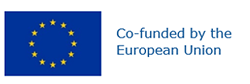 Preferred name: Grapevine flavescence dorée phytoplasma
Taxonomic position: Bacteria: Tenericutes: Mollicutes: Acholeplasmatales: Acholeplasmataceae
Common names in English: bacco 22A disease, flavescence dorée of grapevine, flavescence dorée phytoplasma
view more common names online...
EPPO Categorization: A2 list
EU Categorization: A2 Quarantine pest (Annex II B)
view more categorizations online...
EPPO Code: PHYP64
more photos...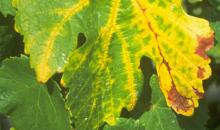 